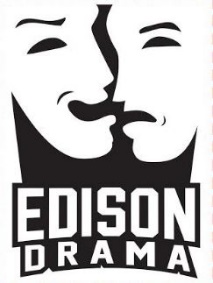 Edison Drama Presents: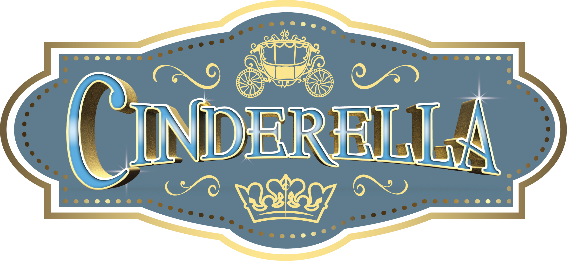 Scout DayEnjoy an afternoon of local high school theater and a literal peek behind the curtain!Scouts will receive a backstage tour and will have the opportunity for a Q&A session with Cinderella and some of her co-stars.  Each scout will receive a special Edison High School Drama patch.Chaperones are expected to remain with their troops and maintain adequate child/adult ratios.*****We love groups!  Groups of 10 or more that would just like to come see the show, but NOT do the tour or get the patch, can get group pricing of $5 per ticket.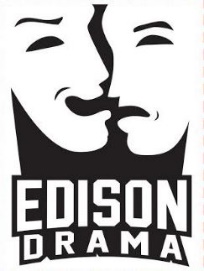 Edison DramaScout Day Sign Up FormPayment for patches due upon check-in the day of the event.  Make checks payable, $2.00 per patch, to Eagles Drama Boosters.Email questions and completed form to President@edisondrama.com. Where:Edison High School, 5801 Franconia Road, AlexandriaDate:Saturday, April 28, 2018Time:1:00 pm to approximately 4:30 pmCost:$12 per attendee, includes ticket to 2 pm performance, activity, and Edison Drama patch*Tickets ordered online for $10 each; patch payment expected at performanceTroop/Pack #P.O.C. (who will be at the event) Name:Email:Phone number:Order your tickets online https://www.itickets.com/events/395310.htmlhttps://www.itickets.com/events/395310.html# of patches needed   ____	x $2	TOTAL $______Check made payable to “Eagles Drama Boosters” brought to performance.